ΣΥΛΛΟΓΟΣ ΕΚΠΑΙΔΕΥΤΙΚΩΝ Π. Ε.          ΑΜΑΡΟΥΣΙΟΥ                                                    Μαρούσι 14 – 4 – 2024 Ταχ. Δ/νση: Λ. Κηφισιάς 211                                        Αρ. Πρ. : 114 Τ.Κ.  15124 Μαρούσι Τηλ. & Fax: 210 8020697 Πληροφορίες: Δημ. Πολυχρονιάδης (6945394406)                                                                  Email:syll2grafeio@gmail.com                                       Δικτυακός τόπος: http//: www.syllogosekpaideutikonpeamarousiou.gr                                                                                             ΠΡΟΣ: ΤΑ ΜΕΛΗ ΤΟΥ ΣΥΛΛΟΓΟΥ ΜΑΣ Κοινοποίηση: Διεύθυνση Π. Ε. Β΄ Αθήνας, Δ. Ο. Ε., Συλλόγους Εκπ/κών Π. Ε. της χώρας Θέμα: « Κήρυξη 1 (μιας) έως 4 (τεσσάρων) ωρών διευκολυντικής στάσης εργασίας για τη συμμετοχή των μελών του σωματείου μας στα απεργιακά συλλαλητήρια και τις απεργιακές συγκεντρώσεις της Τετάρτης 17 Απριλίου 2024 (24ωρη απεργία της ΓΣΕΕ)». Το Δ. Σ. του Συλλόγου Εκπ/κών Π. Ε. Αμαρουσίου εφαρμόζοντας τις αποφάσεις της πρόσφατης (28/3) έκτακτης Γ. Σ. των μελών του, κηρύσσει από 1 (μια) έως 4 (τέσσερις) ώρες διευκολυντική στάση εργασίας επί του διδακτικού ωραρίου του κάθε συναδέλφου εκτεινόμενη από 10:00 έως 14:00 ή από 11:30 έως 16:00 προκειμένου να διευκολυνθούν οι συνάδελφοι – μέλη του να συμμετέχουν στις απεργιακές συγκεντρώσεις και τα απεργιακά συλλαλητήρια της Τετάρτης 17 – 4 – 2024 ημέρα κατά την οποία έχει προκηρυχθεί 24ωρη απεργία από την ΓΣΕΕ.Καλούμε το Δ. Σ. της Δ. Ο. Ε. έστω και τώρα να προβεί στην κήρυξη 48ωρης απεργίας για τις 16 & 17 Απριλίου 2024 με στόχο την ουσιαστική και μαζική συμμετοχή των εκπαιδευτικών στις απεργιακές κινητοποιήσεις της περιόδου που διεκδικούν την ανατροπή των αντιλαϊκών και αντεργατικών πολιτικών που πλήττουν το λαϊκό εισόδημα, υποβιβάζουν το βιοτικό επίπεδο των εργαζόμενων και καταργούν εργατικά δικαιώματα και κατακτήσεις. Η παρούσα αποτελεί ειδοποίηση και για την Διεύθυνση Π. Ε. Β΄ Αθήνας (οικονομικό τμήμα). ΣΥΜΜΕΤΕΧΟΥΜΕ ΟΛΟΙ/ΟΛΕΣ ΜΑΖΙΚΑ ΣΤΑ ΑΠΕΡΓΙΑΚΑ ΣΥΛΛΑΛΗΤΗΡΙΑ ΚΑΙ ΣΤΙΣ ΑΠΕΡΓΙΑΚΕΣ ΣΥΓΚΕΝΤΡΩΣΕΙΣ ΤΗΣ ΤΕΤΑΡΤΗΣ 17 – 4 – 2024 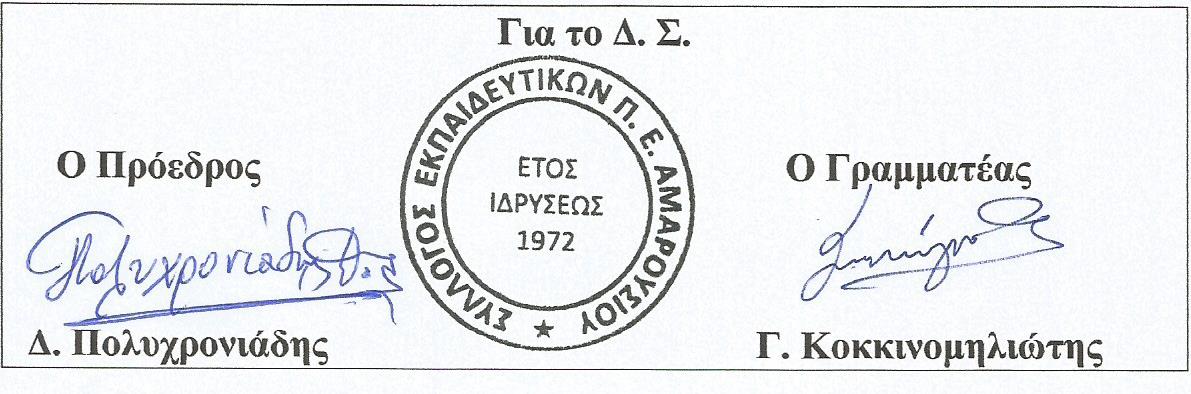 